Secondary Schools Culinary Challenge Entry FormPlease Type all info & send back as word documentI permit my name and any photographs of myself to be released to the media for promotional purposes.Signed								Date A Parent or Guardian must give permission and sign below if the student is under 18 years of age.I,                                                                 give permission forTo enter and compete in the Australian Culinary Federation National Secondary Schools Culinary Challenge & permit any photographs of them to be released to the media for promotional purposes.Parent or Guardian Signature:                                                 Date: I permit my name and any photographs of myself to be released to the media for promotional purposes.Signed								Date A Parent or Guardian must give permission and sign below if the student is under 18 years of age.I,                                                                 give permission forTo enter and compete in the Australian Culinary Federation National Secondary Schools Culinary Challenge & permit any photographs of them to be released to the media for promotional purposes.Parent or Guardian Signature:                                              Date:  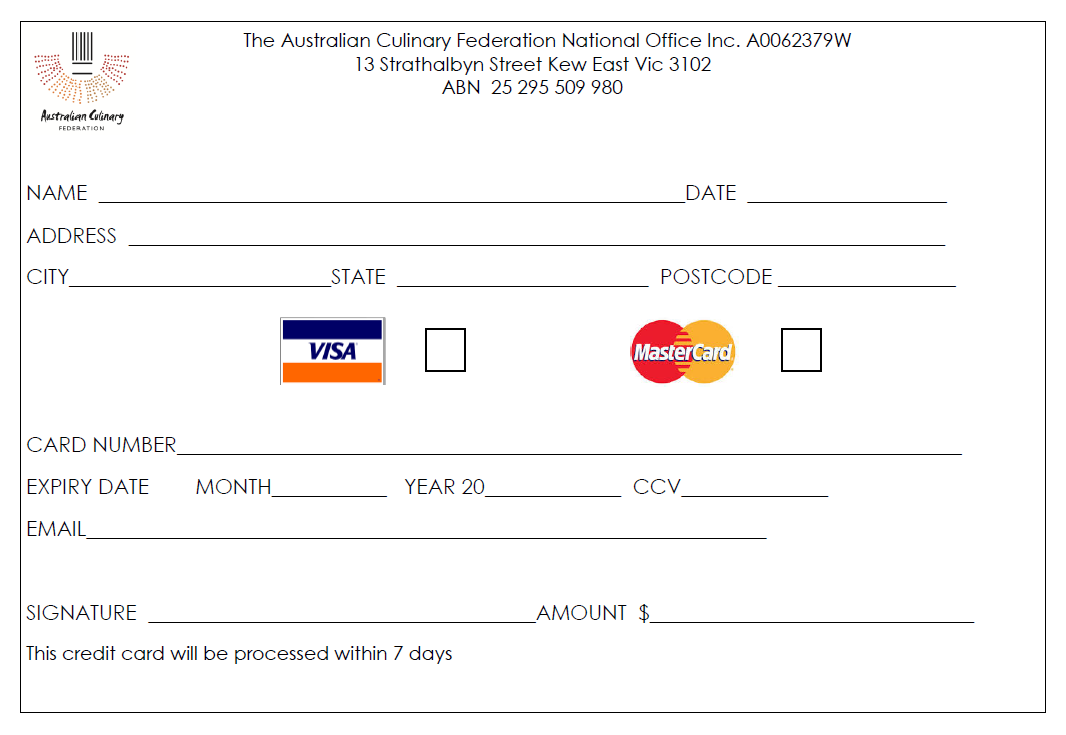 State / CountrySchoolAddress Phone FaxEmailTeacherNameEmailMobileAddressEmergency ContactEmergency ContactNamePhone NumberRelationshipMedical Conditions, Allergies, Medications (Please include medi alerts)Medical Conditions, Allergies, Medications (Please include medi alerts)Dietary Requirements (Please list)Dietary Requirements (Please list)Team LeaderNameEmailMobileAddressDate of birth Emergency ContactNamePhone NumberRelationshipMedical Conditions, Allergies, Medications (Please include medi alerts)Medical Conditions, Allergies, Medications (Please include medi alerts)Dietary Requirements (Please list)Dietary Requirements (Please list)Team AssistantNameEmailMobileAddressDate of birth Emergency ContactNamePhone NumberRelationshipMedical Conditions, Allergies, Medications (Please include medi alerts)Medical Conditions, Allergies, Medications (Please include medi alerts)Dietary Requirements (Please list)Dietary Requirements (Please list)Additional Person NameEmailMobileAddressEmergency ContactEmergency ContactNamePhone NumberRelationshipMedical Conditions, Allergies, Medications (Please include medi alerts)Medical Conditions, Allergies, Medications (Please include medi alerts)Dietary Requirements (Please list)Dietary Requirements (Please list)